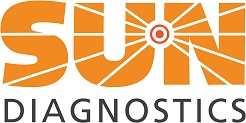 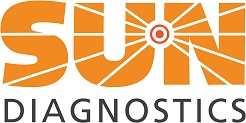 Date:Order Taken by:Facility Name:PO#:Contact Name:Department:Email:Phone:Billing InformationBilling InformationShipping InformationShipping InformationAddressAddressAddress 2Address 2City, StateCity, StateZipZipAttn:Attn:AP / Invoice EMAILFedEx Acct NumberPNDescriptionUnit Price ($)QuantityItem Total ($)INT-01ASSURANCE™ Interference Test Kit$995INT-02ASSURANCE™ HAMA Interference Test Kit$1450INT-03ASSURANCE™ RF Interference Test Kit$725INT-04ASSURANCE™ Drug Interference Test Kit$1400INT-06ASSURANCE™  Endogenous Interferents Test Kit$650INT-01 Individual Interferents[    ] T ($475, includes control)       [    ] H ($240)    [    ] P ($240)[    ] B ($130)     [    ] BU ($130, includes NaOH)VariesRecord in DescriptionINT-02 Individual Interferents[    ] HAMA Specify level/lot number$250INT-03 Individual Interferents[    ] RF Specify level/lot number$175INT-04 Individual Interferents[    ] ACC   [    ] AMP    [    ] CEF   [    ] DOX [    ] THE   [    ] LEV    [    ] MED   [    ] MET[    ] ASA   [    ] IBU    [    ] PHE   [    ] RIF[    ] CYC  [    ] ACM    [    ] HEP    [    ]   INT-04E *Ethanol Included with ASA, IBU, PHE, RIF, CYC$110Record in DescriptionINT-06 Individual Interferents[    ] C  [    ] GLU    [    ] GLY   [    ] LAC [    ] PYR   [    ] BUN    [    ] UA (includes NaOH)$110Record in DescriptionINT-09 Individual Interferents[    ] Biotin (BTN)$150DS109-5GDextran Sulfate, 5 grams$97.50$LS-01LipoSep™ IP$440$SDM01Murine Monoclonal to human apo(a), 0.5 grams$400$SDM02Murine Monoclonal to human apo B, 0.5 grams$400$Comments:Comments:Comments:Total$